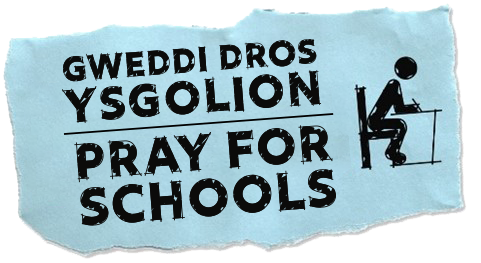 Eleni, rydym yn annog unigolion a grwpiau gweddi i ymuno gyda Deled Dy Deyrnas trwy neilltuo amser i weddïo dros eich ysgol leol. Gweddïwch dros gyfnod y Dyrchafael a’r Pentecost.• Dewch at eich gilydd fel grŵp gweddi sy’n eiriol dros eich ysgol leol• Beth am gynnal digwyddiad gweddi ar y cyd gydag eglwysi lleol• Beth am gynnwys gweddïau dros eich ysgolion yn addoliad eich eglwys• Ewch ar Daith Weddi o amgylch yr ysgolion lleol• Gweddïwch fel unigolion gan ddefnyddio adnoddau Deled Dy DeyrnasBeth am weddïo dros 5 plentyn rydych chi’n eu hadnabod – gallech ddefnyddio gweddi Richard o Chichester “ar iddynt dy weld yn gliriach, dy garu’n anwylach a’th ddilyn yn agosach, o ddydd i ddydd”  Gweddïwch dros 5 athro rydych chi’n eu hadnabod yn eich eglwys neu mewn ysgolion lleolGweddïwch dros unrhyw Gristion rydych chi’n ei adnabod sy’n ymweld ag ysgol leol Gweddïwch dros 5 ysgol o fewn eich ardal leolMae’r ffocws eleni ar weddi ac ar fyw’r deyrnas. Sut gallwn ni fynd yr ail filltir wrth i ni garu a gwasanaethu ein hysgolion?Mae Deled Dy Deyrnas yn darparu llwyth o adnoddau i'n hannog ymlaen wrth inni weddïo.Gweler gwefan Deled Dy DeyrnasDad, gofynnwn i ti dywallt dy fendith ar bob rhan o gymuned ein hysgolion er mwyn i bawb dyfu yn eu hadnabyddiaeth o’th wirionedd, cariad, doethineb a thangnefedd. Gweddïwn hyn yn enw Iesu, Amen